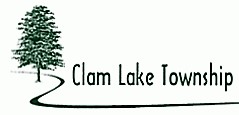 PLANNING COMMISSION MINUTESREGULAR MEETINGMay 25, 2017The Clam Lake Township Planning Commission Regular Meeting was called to order by Chairperson Stoutenburg at 6:00 p.m. at the Clam Lake Township Hall located at 8809 E. M-115, Cadillac, MI  49601.  The purpose of the meeting is to take care of regular business.  Also, we will have a vision casting session pertaining to the Master Plan.  Planning Commissioners Present:  	Stoutenburg, Morin, Stahl, Wade, FlintPlanning Commissioners Absent:	NonePlanning Commission Staff Present:	Zoning Administrator WardaOthers Present:			Dale Rosser, Zoning Board of Appeals,  Claire Karner, Beckett & Raeder, Karen Usher, Cadillac News						Motion by Member Flint seconded by Member Stahl to approve April 27th minutes. YEA:	Stoutenburg, Morin, Stahl, Wade, FlintNAY:	NoneMotion carried.Motion by Member Stahl seconded by Member Morin to approve agenda. YEA:	Stoutenburg, Morin, Stahl, Wade, Flint NAY:	NoneMotion carried.Public Comment:  noneUnfinished Business:  noneNew Business:  Master Plan Project Claire Karner started conversation by asking, what would you like to see in your community in the next 10-20 years?  What are the biggest needs in our township?  Are there any Grants that would be good resources for our community?  We would like to have an open house but the steps would be…Website notice in newsletterSurvey onlineOpen house date & timeAlso Discussed:We would like to see continued growth in the township but maintain the character.  Family destination with a little tourismKeep the hometown feel but with tourist amenitiesContinue with the growth of the Professional office spaceUpscale restaurantsFill in and expand our neighborhoodsThere are subdivisions with open lotsDiversity with housing optionWe would like to see affordable, high quality rentalsDiverse job opportunities Industrial, service-based, locally ownedJobs with technical trainingTrails-draw people inMotorized and non-motorizedWhite Pine TrailAfter discussing what we would like to see it the next 10-20 years, we moved on to thinking about what we would like our Master Plan to address:Land Development strategyCurrently there are three districtsCommercialResidentialRural/AgExploring zoning similar to Joyfield TownshipMaintaining existing roadsSidewalksAlong 131 to Harmony HillsFox Hill to HotelsExtend to MTMS through SRTS (Safe Routes to School)Blight EliminationCommercial used as residential, transitional housingAddress short term rentalsAfter, discussing some of the items in the township that need a little work or fine tuning we moved on the thinking about what questions and topics we would like the survey to address:RoadsDesire to support through Township millage?FireSupport to continue has been strong?Support for trash/recyclingConsolidation private garbage haulers?Desire for additional recreational services? Amenities?Township park-boat launch at Berry Lake?After much thinking and brainstorming questions we moved to our final topic, what are our existing assets?Our location here with 131, 115 & Mackinaw Trail is greatPossible freight company-hub at 115 and 131Employment9&10 newsRadio station opened recentlyClaire is going to contact and interview a few stakeholders in our community Jennifer Brown, Jennifer Suck2-3 DDA MembersEvergreenJohn BodemanMotion by Member Flint seconded by Member Stahl to adjourn the Planning Commission Regular Meeting.YEA:	Stoutenburg, Morin, Stahl, Wade, FlintNAY:	NoneMotion carried.Meeting adjourned 8:00 p.m. 